ORDER FORM 2022 Information Resources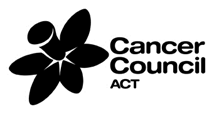 Contact Person:        			Organisation:      Delivery Address:       			Postcode:       	Phone Number:       			Date:      Email:      Return Order to: cancer.information@actcancer.org | Tel 6257 9999 | Most of the resources are available to download, free, from www.actcancer.org  Thanks to the generosity of ACT donors, publications up to the amount indicated, will be supplied free of charge to treatment centres and relevant charities within the ACT. Orders from interstate or from organisations that benefit or profit from our resources will incur costs. CC – Cancer Council Australia national publication, CCACT – Cancer Council ACTResource TypeTitleSourceLast clinical review dateMaxqtyQtyreqCANCER COUNCIL ACTInformation PackInformation Pack for Cancer Patients – includes Nutrition and cancer and Emotions and cancer.CCACT50Cancer Services ACT – Directory of services  Online Nov 22BrochureCCACT Cancer Information and Support CCACT50Legal, financial or work issue?CCACT50Wig Service ACTCCACT50                  CANCER TYPESBookletUnderstanding Bladder CancerCCFeb 202210Understanding Bowel CancerCCJan 202120Understanding Brain TumoursCCMay 202210Understanding Breast CancerCCJuly 202220Understanding Cancer of the UterusCCMarch 202110Understanding Cancer of Unknown Primary (CUP)CCSept 202220Understanding Cervical CancerCCSept 202110Understanding Head and Neck CancersCCSept 202110Understanding Kidney Cancer CCNov 202210Understanding Liver CancerCCJune 202210Understanding Lung CancerCCOct 202210Understanding MelanomaCCJan 202110Understanding MesotheliomaCCAug 201910Understanding Ovarian CancerCCApril 202210Understanding Pancreatic CancerCCFeb 202210Understanding Prostate CancerCCMarch 202220Understanding Rare and Less Common CancersCCFeb 2021Online OnlyUnderstanding Skin CancerCCDec 202110Understanding Stomach and Oesophageal CancerCCOct 202110Understanding Testicular CancerCCAug 202010Understanding Thyroid CancerCCJan 202010Understanding Vulvar and Vagina CancersCCOct 202010Fact SheetUnderstanding Adenoid Cystic CarcinomaCCFeb 2021Online onlyUnderstanding Anal CancerCCAug 2020Online onlyUnderstanding Appendix Cancer and PMPCCFeb 2021Online onlyUnderstanding Gall Bladder CancerCCFeb 2021Online onlyUnderstanding Secondary Liver CancerCCJune 2022Online onlyUnderstanding Neuroendocrine TumoursCCFeb 2021Online onlyUnderstanding Ocular MelanomaCCFeb 2021Online onlyUnderstanding Penile CancerCCFeb 2021Online onlyUnderstanding Primary Bone CancerCCJune 2019Online onlyUnderstanding Secondary Bone CancerCCApril 2022Online onlyUnderstanding Small Bowel CancerCCFeb 2021Online onlyUnderstanding Soft Tissue SarcomaCCFeb 2021Online onlyUnderstanding Upper Tract Urothelial CancerCCFeb 2021Online onlyLIVING WITH CANCERBookletCancer and your FinancesCCOct 202120Cancer Care and Your RightsCCJune 201910Cancer in the School CommunityCCJune 20185Cancer Work and YouCCNov 201910Caring for Someone with CancerCCSept 202020Emotions and CancerCCNov 202120Exercise for People Living with CancerCCMay 201920Facing End of LifeCCFeb 2020unavailableLiving Well After CancerCCNov 202120Living With Advanced CancerCCDec 201920Nutrition and CancerCCJune 202220Sexuality, Intimacy and CancerCCMay 202220Talking to Kids about CancerCCDec 20185Understanding GriefCCMarch 202020CANCER TREATMENT AND SIDE EFFECTSBookletUnderstanding Breast Prostheses and ReconstructionCCJuly 202020Fertility and CancerCCOct 202220Understanding Cancer PainCCAug 202120Understanding Chemotherapy                  CCAug 202220Understanding Clinical Trials and ResearchCCJuly 201810Understanding Complementary Therapies                     CCApril 201810Understanding Palliative CareCCAug 202120Understanding Radiation Therapy                    CCDec 202120Understanding SurgeryCCMarch 201920Fact SheetHair LossCCAugust 2019Online onlyFatigue and CancerCCApril 2019Online onlyUnderstanding Changes in Thinking and MemoryCCApril 2018Online onlyUnderstanding ImmunotherapyCCJuly 2021Online onlyUnderstanding LymphoedemaCCMay 2019Online onlyUnderstanding Peripheral Neuropathy and CancerCCJan 2020Online onlyMouth Health and Cancer TreatmentCCSept 2020Online onlyUnderstanding Targeted TherapyCCJune 2021Online onlyUnderstanding Taste and Smell ChangesCCDec 2020Online only